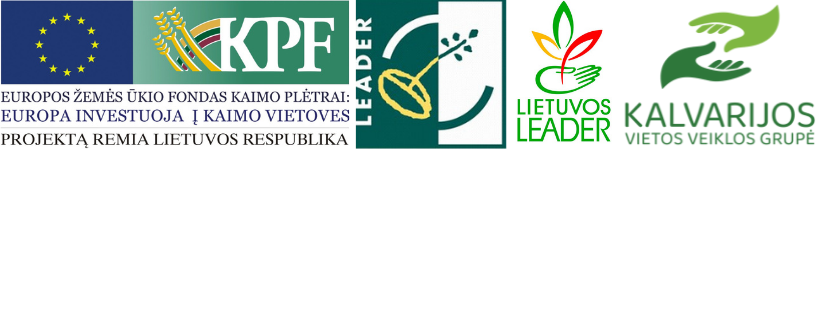 Akmenynų kaimo bendruomenė baigė įgyvendinti  projektą "Kūrybinių dirbtuvių pasaulyje", KALV-LEADER-6B-S-8-3-2020 Akmenynų kaimo bendruomenė baigė įgyvendinti  projektą "Kūrybinių dirbtuvių pasaulyje", KALV-LEADER-6B-S-8-3-2020 .Projektas teiktas pagal VPS priemonę „Kaimo gyventojų sutelktumo skatinimas“ (kodas LEADER-19.2-SAVA-5).Bendra projekto vertė – iki  9 210, 52 Eur, iš kurių paramos lėšos – iki 8 750, 00 Eur. Projekto tikslas – sudaryti sąlygas kaimų gyventojų savirealizacijai, turiningam laisvalaikiui, per bendrą veiklą mažinant atskirtį tarp įvairių gyventojų socialinių grupių, skatinant aktyvų užimtumą bendruomenėje.Projekto rezultatai:Suorganizuotos 4 dieninės stovyklos Sangrūdos, Jusevičių, Akmenynų, Liubavo kaimuose;Parengti ir paskelbti 2 informaciniai pranešimai, 4 foto reportažai.